Liste de matériel pour la classe de CP2016/2017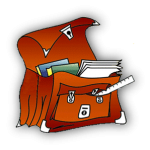 Un grand cartableDes crayons de couleur rangés dans une trousseUne ardoise à craies et un chiffon (l’école fournit les craies)Une pochette cartonnée grand format avec élastiquesDeux boites de mouchoirs en papier  Pas de trousse (il faudra ensuite renouveler la colle et le petit matériel)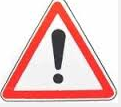 Prévoir une tenue de piscine (maillot de bain, bonnet de bain, serviette)                                    Mme Le Juge/Mme BayetListe de matériel pour la classe de CP2016/2017Un grand cartableDes crayons de couleur rangés dans une trousseUne ardoise à craies et un chiffon (l’école fournit les craies)Une pochette cartonnée grand format avec élastiquesDeux boites de mouchoirs en papier  Pas de trousse (il faudra ensuite renouveler la colle et le petit matériel)Prévoir une tenue de piscine (maillot de bain, bonnet de bain, serviette)                                    Mme Le Juge/Mme Bayet